Date: April 17 & 18, 2019In your journal record the following:DRAWING ENTRY #28:ART THINK: Look at the colored pencil drawings below.  Which drawing do you think is the best (most effective) and WHY?Announcements/Reminders:   Get your Visual Journal checked TODAY if you didn’t last time!CHANGE: Food drawing is due NEXT TIME! (Today is the last day we will work on it in class.)Today’s Objective:  Warm up gesture (horse 2)Finishing Food drawingHomework: Finish Food drawing if you do not finish in class!  2.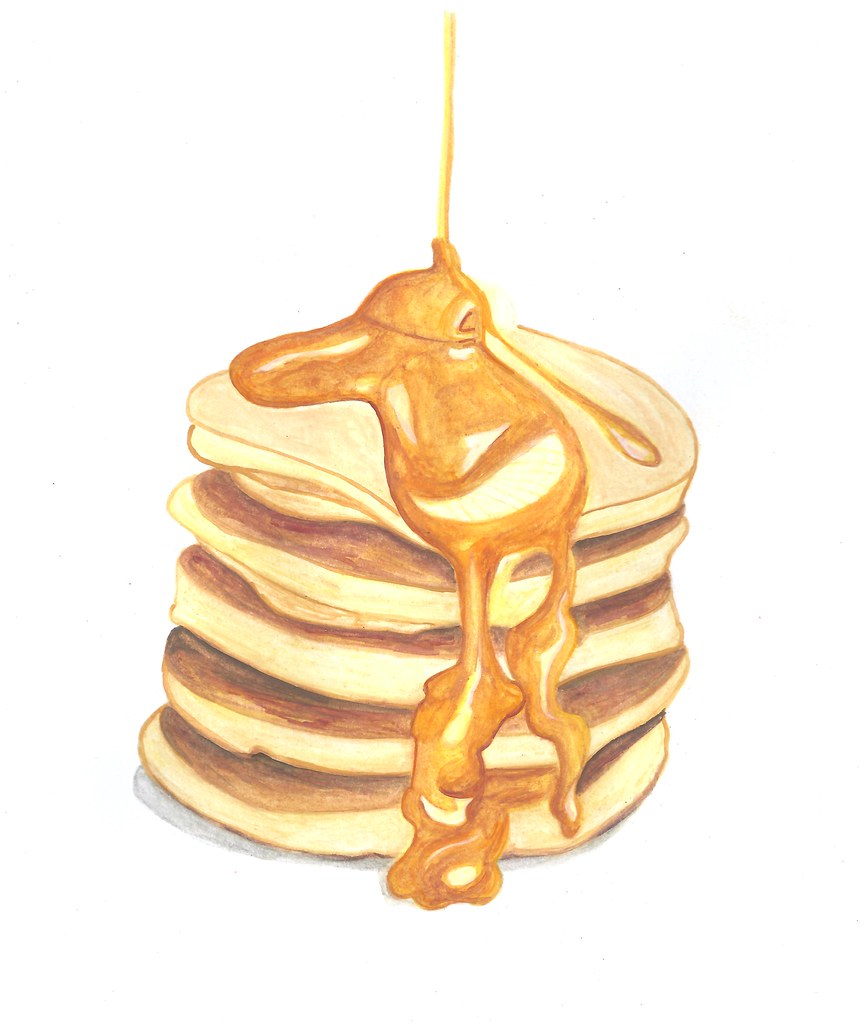 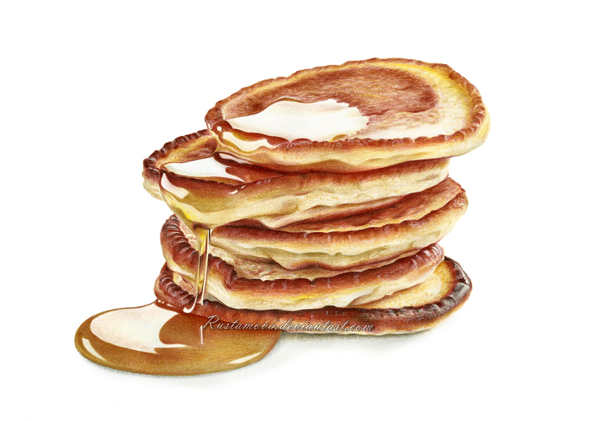 